                    GAPP 2015 Code of Conduct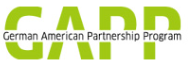 I realize that while on the GAPP program that I am representing my country, my community, my school and my family. I will therefore strive to conduct myself in a manner appropriate to being a “good ambassador.” I accept and understand the GAPP Code of Conduct as listed below and pledge myself to honor it. I will commit myself to improving my German communication skills and will speak it as much as possible.   I will cooperate with my teachers, chaperones, and group leaders and honor the rules that they set for me (ie: curfews, punctuality, behavior, etc.). I will be on time!!!I will dress and act appropriately at all times and be sensitive to the impression I am conveying in a culture other than my own. I will not get any tattoos or body piercings. I will not participate in the use of alcohol, tobacco, or drugs. (I will also not accept or transport any of these). I will not purchase or carry knives, swords, fireworks, or any other items considered a weapon. I will not participate in any romantic or sexual involvement of any kind – or behavior leading to it. For my own safety, I agree not to operate any motorized vehicles while abroad, nor will I be a passenger on any motorcycle. I will be courteous, neat, and respectful of my host family and their property.  I will be courteous, inquisitive, and respectful of the foreign cultures. I will not criticize the local food and customs. I will be courteous, kind, helpful, and respectful of my fellow student travelers. I will strive to have an open mind, a good attitude, and have fun.a) private conversation b) A collect call home with the teacher present to discuss the behavior.  c) Continuation of behavior problems may necessitate the student's being sent home at the parents' expense or forfeiture of travel rights with the group.For the students:I will abide by German laws and by any Enumclaw High School regulations and policies. I understand that as a visitor to a foreign country, I am representing my school, city, and country. I will place the expectations and well-being of the group first and do all I can to make the summer a positive experience. If I cause excess concern or show disregard for the GAPP group, Germans, or my personal safety or the teachers, I understand that I will place a collect call to my parents with Frau Stout. The possibility of my early return will be discussed. The consequences for any action are laid out below.If I violate the above-mentioned conditions and regulations or any other rule that the chaperones implement during my stay in Europe, the following measures of discipline will be taken:For minor offenses: 1) a verbal warning by the teacher, and/or                                       2) reduction of privileges For major offenses or repeated minor offenses:                               3) a collect phone call home, and/or                               4) sent home at the teachers’ discretion (and student’s/parent’s expense), and/or                               5) deal with at Enumclaw as a violation of school policy (e.g. suspension from school/athletics)I, ____________________________________ have read the above conditions and expectations and agree to abide by them. I also understand the discipline policy if I fail to adhere to these rules and expectations.Date:_________________________ Signature of Student:__________________________________________For the Parents:I, ________________________________ accept the above described behavior contract and the following provisions as a condition for my child’s participation in the GAPP exchange:I agree to take financial responsibility for his/her return in case the accompanying teacher should judge that necessary.In case of early return, I release the accompanying teacher(s) from responsibility for my son/daughter from the moment of his/her departure from Germany by a regularly scheduled flight.In case my son/daughter extends his/her stay in Germany, I release the accompanying teacher(s) from any responsibility starting on the day of departure from Germany.In case of arrest by the authorities for any illegal activity, I accept full responsibility for my son/daughter and release the accompanying teacher(s) from all supervising responsibility.I am aware that my son/daughter will not be under constant supervision and will have to behave in a mature and appropriate fashion at all times.I realize that there will not be any money refunded if my son or daughter is sent home early or misses one of the scheduled activities for any reason, including illness.7.  If there are any chaperone costs incurred that are the result of illness or loss or any unforeseen situation I am responsible for these.  The teachers will try to keep such costs at a minimum.  (Travel to consulate, alternate return due to student illness, etc.)I, ____________________________________ agree to the above conditions and expectations.Date:_________________________ Signature of Parent:__________________________________________